По вопросам организации обучения лиц, вынужденно покинувших территорию Украины. Телефон "горячей линии": 8 (84663)  6-37-10, 6-28-83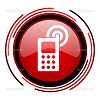 График работы "горячей линии":Понедельник - с 8-30 до 16-00Вторник - с 8-30 до 16-00Среда - с 8-30 до 16-00Четверг - с 8-30 до 16-00Пятница - с 8-30 до 16-00Ответственный за организацию работы линииСамсонова Раиса Александровна.